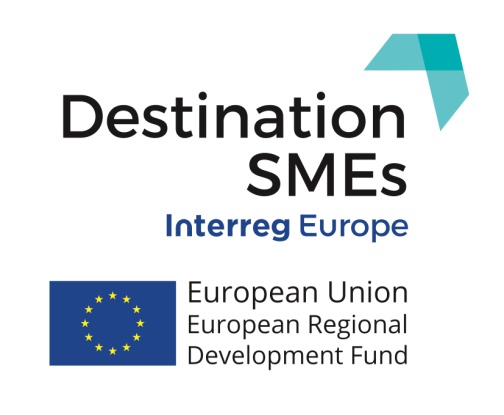 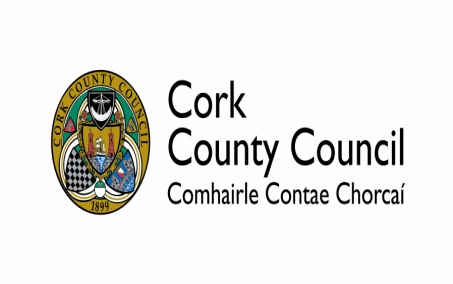 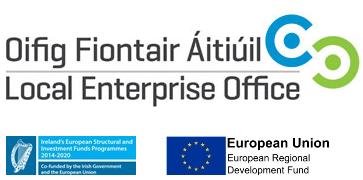 “Tourism Supports – Let’s Talk Business.”Monday 2nd December 8:00am – 10:15amRadisson Blu Hotel, Little Island. Agenda07:30 – 08:00		Registration 08:00 – 08:20		Breakfast and Networking08:20 – 08:30	Welcome and Introductions (Sharon Corcoran, DOS Economic Development and John Lalor, EU Projects Office)08:30 – 10:15	Tourism Supports PresentationsThe Role of Local Enterprise Offices and Supports Available (Sean O’Sullivan, Head of Enterprise, LEO South Cork)LEADER Capital Funding Supports (Valerie Murphy, Avondhu Blackwater Development Partnership)Ring of Cork and SECAD Tourism Skills Programme (Elga Ryan, SECAD)“Save Your Food” LEADER Food Funding Initiative (Tanya Fitzgerald, SECAD) Accelerate Programme Best Practice Success Story – Leahy’s Farm (Teresa Leahy,)Cork Harbour Islands Destination Brand (Gillen Joyce)Cork County Council Tourism supports (Rose Carroll, Tourism Department)Workshop Group Discussion/Survey10:15		Close